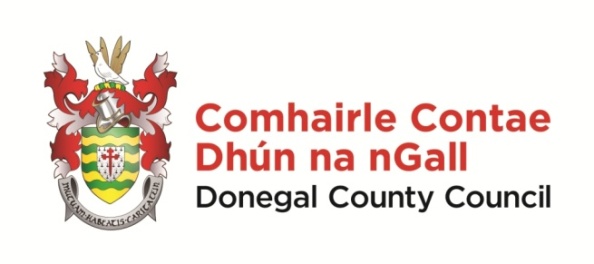 Comhraiceoir Dóiteáin Páirtaimseartha Ar ÁirithíochtFoirm IarrataisSpriocdháta: 12 Meán Lae, 30 Eanáir 2023Féach Aguisín I – Foirm toilithe chun taifid mhíochaine a eisiúint – Le bheith comhlánaithe agus curtha ar ais leis an fhoirm iarrataisFéach Aguisín III –Foirm Chuiridh ar Ghrinnfhiosrúchán (NVB1) – Le bheith comhlánaithe agus seolta ar ais leis an fhoirm iarratais. Ní bhainfear úsáid as an fhoirm seo ach amháin má bhíonn agus nuair a éiríonn leis an iarratasóir dul ar aghaidh chuig céim ghrinnfhiosrúcháin an Gharda Síochána. Ní cóir glacadh le cuireadh ar ghrinnfhiosrúchán a bheith déanta amhail is gur tairiscint ar fhostaíocht é. NótaíBa chóir d'iarratasóirí na nótaí seo agus an Leabhrán Eolais d'Iarratasóirí a léamh go cúramach sula gcomhlánóidh siad an fhoirm iarratais.Comhlánú na Foirme IarrataisSula gcuirfidh tú ar ais d'fhoirm iarratais, cinntigh go bhfuil gach cuid comhlánaithe agat agus go bhfuil an dearbhú sínithe agat, agus go bhfuil na doiciméid riachtanacha uilig a théann léi curtha isteach agat.  Tá an fhreagracht ar na hiarratasóirí a gcáilitheacht don phost a léiriú trí an fhaisnéis a thugann siad san fhoirm iarratais.Ná cuir CV isteach leis an iarratas seo. Ní bhreithneofar ach faisnéis atá ar an fhoirm iarratais nuair a bheidh oiriúnacht iarratasóra don phost á meas.Is féidir go gcuirfí iarratasóirí ar ghearrliosta bunaithe ar an eolas a thugtar ar an fhoirm iarratais seo.Déan cinnte go mbíonn cóip dheimhnithe agat de gach cáilíocht, mar a léirítear ar an fhoirm iarratais seo, ar fáil le haghaidh a hiniúchta, má iarrtar a leithéid. Má chuirtear eolas bréagach nó míthreorach isteach, fágfaidh sé an t-iarratas neamhbhailí, mar shampla dá dtabharfadh iarratasóir eolas míthreorach maidir leis an fhad ó áiteanna cónaithe nó oibre (Cuid 4 den Fhoirm Iarratais).Cur isteach na Foirme Iarratais Ba chóir an Fhoirm Iarratais seo lena n-áirítear Aguisíní I, II & III, ar a comhlánú, a sheoladh ar ais tríd an phost chuig: Rannóg Acmhainní Daonna, Comhairle Contae Dhún na nGall, Ionad na dTrí Abhainn, Leifear, Contae Dhún na nGall, F93 Y622Ba chóir foirmeacha comhlánaithe iarratais a chur, de r-phost, chuig vacancies@donegalcoco.ie.Cuir “Comhraiceoir Dóiteáin Páirtaimseartha Ar Áirithíocht” mar thagairt i líne an ábhair nuair a sheolfar an t-iarratas de rphostCaithfear iarratais chomhlánaithe a chur isteach tráth nach moille ná 12 Meán Lae Dé Luain, 30 Eanáir, 2023.  Ní ghlacfar le hiarratais a bhíonn mall.Coinneoidh an Chomhairle eolas a thugann tú chun críche áit chónaithe agus stádas fostaíocht a dheimhniú. Coinneofar gach eolas a thugtar leis seo go príobháideach agus faoi rún docht daingean.  Seolfar gach bundoiciméad ar ais chugat.  Cuireann an tAcht um an Bhiúró Náisiúnta Grinnfhiosrúcháin (Leanaí agus Daoine Soghonta) 2012, oibleagáid reachtúil ar Chomhairle Contae Dhún na nGall, mar eagraíocht ábhartha, gan aon duine a fhostú a mbaineann a gcuid oibre le seirbhísí agus / nó gníomhaíochtaí a sholáthar do leanaí nó do dhaoine soghonta ach amháin má fhaightear grinnfhiosrúchán sásúil i ndáil leis an duine sin.  Meastar go dtagann nádúr na ndualgas a bhíonn ag pearsanra Múchta Dóiteáin faoi chatagóir a éilíonn grinnfhiosrúchán. Cruthúnas ar Fháil Foirm IarrataisAdmhófar go huathoibríoch iarratais a chuirfear isteach de r-phost. Coinnigh an admháil seo mar chruthúnas sheachadadh agus fháil d'iarratais.Mura bhfaighidh tú admháil faoi cheann 24 uair, déan teagmháil láithreach leis an Rannóg Earcaíochta, An Roinn Acmhainní Daonna ar 074 91 72221. Is de chúram iarratasóirí a chinntiú go seachadfar agus go bhfaighfear a n-iarratais.Má chuireann tú iarratas poist isteach, bheadh ​​sé inmholta deimhniú postála a fháil ó d’Oifig an Phoist.Tuilleadh FiosruitheDe r-phost:		vacancies@donegalcoco.ieDe ghuthán:		074 9172221Tábhachtach!Cúis láithreach Dícháilithe í an chanbhasáil ag an iarratasóir nó ar son an iarratasóra.Is fostóir comhionannas deiseanna í Comhairle Contae Dhún na nGallAguisín I FOIRM TOILITHE CHUN TAIFID MHÍOCHAINE A EISIÚINTSonraí an Othair:Ainm:  ____________________________________________________________________________Seoladh:  __________________________________________________________________________Uimhir (Uimhreacha) Teagmhála:  ___________________________________________________________Dáta Breithe:  ____________________________________________________________________________Maidir le m’iarratas don phost mar Chomhraiceoir Dóiteáin ar Áirithíocht le Comhairle Contae Dhún na nGall, toilím leis seo go ndéanfadh an Chomhairle teagmháil le mo DG chun m’oiriúnacht mhíochaine a dheimhniú chun riachtanais an phoist a bhfuil mé ag cur isteach air a chomhlíonadh. Tuigim go gcaithfear leis an fhaisnéis a nochtfar i modh rúin docht agus daingean. Sonraí an Dochtúra Ghinearálta:Ainm mo DG:  ____________________________________________________________________Seoladh mo DG:  __________________________________________________________________Sonraí Teagmhála mo DG:  ____________________________________________________________Síniú:  ___________________________________________________________________________(Priontáil d’ainm):  ______________________________________________________________________Dáta:  _______________________________________________________________Aguisín IILITIR SCAOILEADH SAOR CHUN FREASTAL AR DHUALGAIS NA BRIOGAIDE DÓITEÁIN Caithfidh cead agus saoirse a bheith ag gach Comhraiceoir Dóiteáin ar Áirithíocht chun freastal ar gach teagmhas éigeandála, traenáil agus a leithéid sin de dhualgais a mheasfadh an Príomhoifigeach Dóiteáin a bheith riachtanach lena gcuid dualgas a chomhlíonadh mar Comhraiceoir Dóiteáin ar Áirithíocht. I gcás teagmhas éigeandála, caithfidh Comhraiceoir Dóiteáin ar Áirithíocht freagairt láithreach bonn.I gcás traenála agus a leithéid sin de theagmhas a mheasfadh an Príomhoifigeach Dóiteáin a bheith riachtanach, tabharfar fógra réasúnta don Comhraiceoir Dóiteáin ar Áirithíocht.  Tuigim go hiomlán na coinníollacha thuas agus aontaím _____________________ a ligean saor chun freastal ar gach teagmhas éigeandála, traenáil a leithéid sin de dhualgais a mheasfadh an Príomhoifigeach Dóiteáin a bheith riachtanach.Priontáil d’ainm: 					____________________________________Síniú:  			                                    		____________________________________Ainm Comhlachta / Fostóra: 		               	____________________________________Seoladh Comhlachta / Fostóra:		               ____________________________________						________________________________________________________________________						____________________________________Séala Comhlachta:				Tabhair do d’aire: An té a shíníonn an litir caithfidh an t-údarás a bheith aige leis an fhostaí a ligean saorAguisín III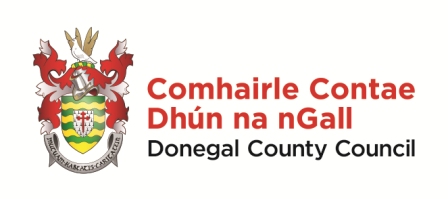 Treoirlínte chun Foirm Chuiridh ar Ghrinnfhiosrúchán an Gharda Síochána (NVB 1) a chomhlánú Léigh na treoirlínte seo a leanas sula gcomhlánaítear an fhoirm seo.Faoi Alt 26(b) de na hAchtanna um an Bhiúró Náisiúnta Grinnfhiosrúcháin (Leanaí agus Daoine Soghonta) 2012 go 2016, is cion é ráiteas bréagach a thabhairt chun nochtadh grinnfhiosrúcháin a fháil.Cuid 1 – Sonraí PearsantaCuid 1 – Sonraí PearsantaCuid 1 – Sonraí Pearsanta1.1Ainm Iomlán 1.2Seoladh – Faoi Choinne Comhfhreagrais1.3Fón Baile:1.4Fón Oibre:1.5Fón Póca:1.6Seoladh r-phoist:Cuid 2 – Ceantar Briogáid DóiteáinCuid 2 – Ceantar Briogáid DóiteáinCuid 2 – Ceantar Briogáid Dóiteáin2.1Sonraigh cén Ceantar Briogáid Dóiteáin ar mian leat iarratas a chur isteach air (cuir Tic):Sonraigh cén Ceantar Briogáid Dóiteáin ar mian leat iarratas a chur isteach air (cuir Tic):2.1Srath An UrláirBaile Dhún Na nGallAn Fál CarrachGleann Cholm CilleNa Cealla BeagaAinm Iomlán:Ainm Iomlán:Cuid 3 - SláinteCuid 3 - SláinteCuid 3 - SláinteCuid 3 - Sláinte3.1Bail Sláinte:Bail Sláinte:3.2An bhfuil tú saor ó aon mhíchumas coirp?An bhfuil tú saor ó aon mhíchumas coirp?3.3An cuireadh cóir leighis ort riamh de dheasca alcóil / mí-úsáid substaintí?An cuireadh cóir leighis ort riamh de dheasca alcóil / mí-úsáid substaintí?Cuid 4 – Suíomhanna Baile agus OibreCuid 4 – Suíomhanna Baile agus OibreCuid 4 – Suíomhanna Baile agus Oibre4.1Fad ón ionad cónaithe go dtí an Stáisiún Dóiteáin (km):4.1Nótaí: 2.5 ciliméadar do Stáisiún Dóiteáin Srath an Urláir agus Stáisiún Dóiteáin Baile Dhún na nGall.3.0 ciliméadar do Stáisiún Dóiteáin Na Cealla Beaga, Stáisiún Dóiteáin Fál Carrach agus Stáisiún Dóiteáin Gleann Cholm Cille  Déanfar an fad a sheiceáil ar bhonn neamhspleách.Nótaí: 2.5 ciliméadar do Stáisiún Dóiteáin Srath an Urláir agus Stáisiún Dóiteáin Baile Dhún na nGall.3.0 ciliméadar do Stáisiún Dóiteáin Na Cealla Beaga, Stáisiún Dóiteáin Fál Carrach agus Stáisiún Dóiteáin Gleann Cholm Cille  Déanfar an fad a sheiceáil ar bhonn neamhspleách.4.2Tabhair dúinn dhá cheann ar bith de na rudaí seo a leanas mar fhianaise ar áit chónaithe (bunchóipeanna amháin):	Faoi iamh (cuir Tic )Tabhair dúinn dhá cheann ar bith de na rudaí seo a leanas mar fhianaise ar áit chónaithe (bunchóipeanna amháin):	Faoi iamh (cuir Tic )4.2Bille Fóntais a fuarthas le déanaí .i. BSL, Bord Gáis, Telecom, Uisce4.2Fógra Cinnidh Creidmheasanna Cánach na Bliana Reatha4.2Ceadúnas Tiomána agus / nó Árachas Cairr / Tí nó Cáipéisí  Mótarchánach Reatha4.2Eile – aon doiciméadúchán eile inghlactha a dhearbhaíonn cá gcónaíonn tú de ghnáth4.3Fad ón áit oibre chuig an Stáisiún Dóiteáin (km):4.3Nótaí:2.5 ciliméadar do Stáisiún Dóiteáin Srath an Urláir agus Stáisiún Dóiteáin Baile Dhún na nGall.3.0 ciliméadar do Stáisiún Dóiteáin Na Cealla Beaga, Stáisiún Dóiteáin Fál Carrach agus Stáisiún Dóiteáin Gleann Cholm Cille  Déanfar an fad a sheiceáil ar bhonn neamhspleách.Nótaí:2.5 ciliméadar do Stáisiún Dóiteáin Srath an Urláir agus Stáisiún Dóiteáin Baile Dhún na nGall.3.0 ciliméadar do Stáisiún Dóiteáin Na Cealla Beaga, Stáisiún Dóiteáin Fál Carrach agus Stáisiún Dóiteáin Gleann Cholm Cille  Déanfar an fad a sheiceáil ar bhonn neamhspleách.Ainm Iomlán:Cuid 5 – Oideachas agus Cáilíochtaí GairmiúlaCuid 5 – Oideachas agus Cáilíochtaí GairmiúlaCuid 5 – Oideachas agus Cáilíochtaí GairmiúlaCuid 5 – Oideachas agus Cáilíochtaí Gairmiúla5.1 Luaigh an caighdeán oideachais a baineadh amach agus sonraí ar na teastais a fuarthas:Luaigh an caighdeán oideachais a baineadh amach agus sonraí ar na teastais a fuarthas:Luaigh an caighdeán oideachais a baineadh amach agus sonraí ar na teastais a fuarthas:5.1 Scoil ar Freastalaíodh uirthiDátaíScrúdú a Rinneadh5.1 5.1 5.1 5.1 5.2 Sonraí ar aon Cheird, Cháilíochtaí Teicniúla nó Gairmiúla atá agat:Sonraí ar aon Cheird, Cháilíochtaí Teicniúla nó Gairmiúla atá agat:Sonraí ar aon Cheird, Cháilíochtaí Teicniúla nó Gairmiúla atá agat:5.2 Cineál CáilíochtaForas CáiliúcháinDáta an Teastais5.2 5.2 5.2 5.2 Ainm Iomlán:Ainm Iomlán:Cuid 6 – Stádas FostaíochtaCuid 6 – Stádas FostaíochtaCuid 6 – Stádas FostaíochtaCuid 6 – Stádas Fostaíochta6.1Léirigh do Stádas Fostaíochta reatha tríd an chatagóir cuí thíos a thiceáil: 	(cuir Tic )Léirigh do Stádas Fostaíochta reatha tríd an chatagóir cuí thíos a thiceáil: 	(cuir Tic )Léirigh do Stádas Fostaíochta reatha tríd an chatagóir cuí thíos a thiceáil: 	(cuir Tic )6.1Fostaithe ar bhonn lánaimsearthaFostaithe ar bhonn lánaimseartha6.1Fostaithe ar bhonn páirtaimsearthaFostaithe ar bhonn páirtaimseartha6.1FéinfhostaitheFéinfhostaithe6.1DífhostaitheDífhostaithe6.1Nóta: Déanfaidh Comhairle Contae Dhún na nGall do stádas fostaíochta a sheiceáil roimh aon cheapachán.Nóta: Déanfaidh Comhairle Contae Dhún na nGall do stádas fostaíochta a sheiceáil roimh aon cheapachán.Nóta: Déanfaidh Comhairle Contae Dhún na nGall do stádas fostaíochta a sheiceáil roimh aon cheapachán.6.2Tabhair dúinn bunchóip d’aon cheann acu seo a leanas mar fhianaise ar do stádas fostaíochta:	Faoi iamh (cuir Tic )Tabhair dúinn bunchóip d’aon cheann acu seo a leanas mar fhianaise ar do stádas fostaíochta:	Faoi iamh (cuir Tic )Tabhair dúinn bunchóip d’aon cheann acu seo a leanas mar fhianaise ar do stádas fostaíochta:	Faoi iamh (cuir Tic )6.2Litir ón fhostóir a dhearbhaíonn d’fhostaíochtLitir ón fhostóir a dhearbhaíonn d’fhostaíocht6.2Litir a dhearbhaíonn go bhfuil tú ag fail íocaíochtaí Leasa Shóisialaigh  Litir a dhearbhaíonn go bhfuil tú ag fail íocaíochtaí Leasa Shóisialaigh  6.2CA Oibre (le dátaí ar na mallaibh)CA Oibre (le dátaí ar na mallaibh)6.3An bhfuil cead agat ó d’fhostóir dul isteach sa tSeirbhís Dóiteáin? An bhfuil cead agat ó d’fhostóir dul isteach sa tSeirbhís Dóiteáin? 6.3Má tá tú fostaithe / féinfhostaithe, cuir ar fáil ceann acu seo a leanas:	Faoi iamh (cuir Tic )Má tá tú fostaithe / féinfhostaithe, cuir ar fáil ceann acu seo a leanas:	Faoi iamh (cuir Tic )Má tá tú fostaithe / féinfhostaithe, cuir ar fáil ceann acu seo a leanas:	Faoi iamh (cuir Tic )6.3I dtaca le hiarratasóirí fostaithe (lánaimseartha nó páirtaimseartha): Foirm Aguisín II – le comhlánú ag d’fhostóir agus le seoladh ar ais le d’fhoirm iarratais. Litir scaoileadh saor ó d’fhostóir ag údarú go ligfear saor thú ón obair chun freastal ar gach teagmhas agus oiliúint leis an bhriogáid dóiteáin I dtaca le hiarratasóirí fostaithe (lánaimseartha nó páirtaimseartha): Foirm Aguisín II – le comhlánú ag d’fhostóir agus le seoladh ar ais le d’fhoirm iarratais. Litir scaoileadh saor ó d’fhostóir ag údarú go ligfear saor thú ón obair chun freastal ar gach teagmhas agus oiliúint leis an bhriogáid dóiteáin 6.3I dtaca le hiarratasóirí féinfhostaithe:Foirm Aguisín II - le comhlánú agat féin agus le seoladh ar ais le d’fhoirm iarratais. Litir ina ndearbhaíonn siad a dtiomantas chun freastal ar gach teagmhas agus oiliúint leis an bhriogáid dóiteáinI dtaca le hiarratasóirí féinfhostaithe:Foirm Aguisín II - le comhlánú agat féin agus le seoladh ar ais le d’fhoirm iarratais. Litir ina ndearbhaíonn siad a dtiomantas chun freastal ar gach teagmhas agus oiliúint leis an bhriogáid dóiteáin6.4An bhfuil tú sásta teacht amach de lá agus d’oíche, seacht lá na seachtaine?An bhfuil tú sásta teacht amach de lá agus d’oíche, seacht lá na seachtaine?Ainm Iomlán:Ainm Iomlán:Ainm Iomlán:Cuid 7 – Stair FostaíochtaCuid 7 – Stair FostaíochtaCuid 7 – Stair FostaíochtaCuid 7 – Stair FostaíochtaCuid 7 – Stair Fostaíochta7.1 Sonraí ar an Fhostaíocht go dtí seo (is féidir bileog eile a chur leis, más gá):7.1 Sonraí ar an Fhostaíocht go dtí seo (is féidir bileog eile a chur leis, más gá):7.1 Sonraí ar an Fhostaíocht go dtí seo (is féidir bileog eile a chur leis, más gá):7.1 Sonraí ar an Fhostaíocht go dtí seo (is féidir bileog eile a chur leis, más gá):7.1 Sonraí ar an Fhostaíocht go dtí seo (is féidir bileog eile a chur leis, más gá):DátaíDátaíTeideal an phoist, cur síos gairid ar dhualgaisTeideal an phoist, cur síos gairid ar dhualgaisAinm agus seoladh an fhostóra, an chonraitheora, fho-chonraitheoraÓ:Go:Tréimhse ina Míonna:An fáth ar fhág tú:An fáth ar fhág tú:An fáth ar fhág tú:An fáth ar fhág tú:An fáth ar fhág tú:Ó:Go:Tréimhse ina Míonna:An fáth ar fhág tú:An fáth ar fhág tú:An fáth ar fhág tú:An fáth ar fhág tú:An fáth ar fhág tú:Ó:Go:Tréimhse ina Míonna:An fáth ar fhág tú:An fáth ar fhág tú:An fáth ar fhág tú:An fáth ar fhág tú:An fáth ar fhág tú:Ó:Go:Tréimhse ina Míonna:An fáth ar fhág tú:An fáth ar fhág tú:An fáth ar fhág tú:An fáth ar fhág tú:An fáth ar fhág tú:Ainm Iomlán:Ainm Iomlán:Ainm Iomlán:Ainm Iomlán:Cuid 7 – Stair Fostaíochta (ar leanúint)Cuid 7 – Stair Fostaíochta (ar leanúint)Cuid 7 – Stair Fostaíochta (ar leanúint)Cuid 7 – Stair Fostaíochta (ar leanúint)Cuid 7 – Stair Fostaíochta (ar leanúint)Cuid 7 – Stair Fostaíochta (ar leanúint)Cuid 7 – Stair Fostaíochta (ar leanúint)DátaíDátaíDátaíTeideal an phoist, cur síos gairid ar dhualgaisTeideal an phoist, cur síos gairid ar dhualgaisAinm agus seoladh an fhostóra, an chonraitheora, fho-chonraitheoraAinm agus seoladh an fhostóra, an chonraitheora, fho-chonraitheoraÓ:Ó:Go:Go:Tréimhse ina Míonna:Tréimhse ina Míonna:An fáth ar fhág tú:An fáth ar fhág tú:An fáth ar fhág tú:An fáth ar fhág tú:An fáth ar fhág tú:An fáth ar fhág tú:An fáth ar fhág tú:Ó:Ó:Go:Go:Tréimhse ina Míonna:Tréimhse ina Míonna:An fáth ar fhág tú:An fáth ar fhág tú:An fáth ar fhág tú:An fáth ar fhág tú:An fáth ar fhág tú:An fáth ar fhág tú:An fáth ar fhág tú:Ó:Ó:Go:Go:Tréimhse ina Míonna:Tréimhse ina Míonna:An fáth ar fhág tú:An fáth ar fhág tú:An fáth ar fhág tú:An fáth ar fhág tú:An fáth ar fhág tú:An fáth ar fhág tú:An fáth ar fhág tú:7.2An ndearna tú seirbhís riamh sna Fórsaí Cosanta / Seirbhísí Cúnta Dóiteáin / Seirbhís Otharchairr / An Garda Síochána?An ndearna tú seirbhís riamh sna Fórsaí Cosanta / Seirbhísí Cúnta Dóiteáin / Seirbhís Otharchairr / An Garda Síochána?An ndearna tú seirbhís riamh sna Fórsaí Cosanta / Seirbhísí Cúnta Dóiteáin / Seirbhís Otharchairr / An Garda Síochána?An ndearna tú seirbhís riamh sna Fórsaí Cosanta / Seirbhísí Cúnta Dóiteáin / Seirbhís Otharchairr / An Garda Síochána?An ndearna tú seirbhís riamh sna Fórsaí Cosanta / Seirbhísí Cúnta Dóiteáin / Seirbhís Otharchairr / An Garda Síochána?7.2Má rinne, cén t-aonad agus cén tréimhse a raibh tú iontu? Má rinne, cén t-aonad agus cén tréimhse a raibh tú iontu? Má rinne, cén t-aonad agus cén tréimhse a raibh tú iontu? Má rinne, cén t-aonad agus cén tréimhse a raibh tú iontu? Má rinne, cén t-aonad agus cén tréimhse a raibh tú iontu? Má rinne, cén t-aonad agus cén tréimhse a raibh tú iontu? 7.27.3Ar diúltaíodh riamh tú a thabhairt isteach sna Fórsaí Cosanta / Seirbhís Náisiúnta Otharchairr / An Garda Síochána / Seirbhísí Cúnta Dóiteáin?Ar diúltaíodh riamh tú a thabhairt isteach sna Fórsaí Cosanta / Seirbhís Náisiúnta Otharchairr / An Garda Síochána / Seirbhísí Cúnta Dóiteáin?Ar diúltaíodh riamh tú a thabhairt isteach sna Fórsaí Cosanta / Seirbhís Náisiúnta Otharchairr / An Garda Síochána / Seirbhísí Cúnta Dóiteáin?Ar diúltaíodh riamh tú a thabhairt isteach sna Fórsaí Cosanta / Seirbhís Náisiúnta Otharchairr / An Garda Síochána / Seirbhísí Cúnta Dóiteáin?Ar diúltaíodh riamh tú a thabhairt isteach sna Fórsaí Cosanta / Seirbhís Náisiúnta Otharchairr / An Garda Síochána / Seirbhísí Cúnta Dóiteáin?7.3Má diúltaíodh, mínigh cén fáth le do thoil.Má diúltaíodh, mínigh cén fáth le do thoil.Má diúltaíodh, mínigh cén fáth le do thoil.Má diúltaíodh, mínigh cén fáth le do thoil.Má diúltaíodh, mínigh cén fáth le do thoil.Má diúltaíodh, mínigh cén fáth le do thoil.7.3Ainm Iomlán:Ainm Iomlán:Cuid 8 – Sonraí ar Thaithí ÁbharthaCuid 8 – Sonraí ar Thaithí ÁbharthaCuid 8 – Sonraí ar Thaithí ÁbharthaI ngach ceann de na réimsí inniúlachta thíos, tabhair sonraí go hachomair ar dhá shampla de do thaithí oibre ón eolas a tugadh ag 7.1 thuas is fearr, dar leat, a léiríonn do chumas sa réimse inniúlachta atá luaite.  Is féidir na samplaí céanna a úsáid i gcomhair níos mó ná réimse inniúlachta amháin, más mian leat.  Ba chóir a thuiscint go léireoidh scála agus scóip na samplaí a thugtar an inniúlacht atá i gceist agus go n-oireann siad do phost mar Chomhraiceoir Dóiteáin Páirtaimseartha Ar Áirithíocht. [Féach Leabhrán Eolais d’Iarratasóirí.]Ba chóir duit a chinntiú gur ó thréimhsí fostaíochta le deireanas iad na samplaí a thugann tú I ngach ceann de na réimsí inniúlachta thíos, tabhair sonraí go hachomair ar dhá shampla de do thaithí oibre ón eolas a tugadh ag 7.1 thuas is fearr, dar leat, a léiríonn do chumas sa réimse inniúlachta atá luaite.  Is féidir na samplaí céanna a úsáid i gcomhair níos mó ná réimse inniúlachta amháin, más mian leat.  Ba chóir a thuiscint go léireoidh scála agus scóip na samplaí a thugtar an inniúlacht atá i gceist agus go n-oireann siad do phost mar Chomhraiceoir Dóiteáin Páirtaimseartha Ar Áirithíocht. [Féach Leabhrán Eolais d’Iarratasóirí.]Ba chóir duit a chinntiú gur ó thréimhsí fostaíochta le deireanas iad na samplaí a thugann tú I ngach ceann de na réimsí inniúlachta thíos, tabhair sonraí go hachomair ar dhá shampla de do thaithí oibre ón eolas a tugadh ag 7.1 thuas is fearr, dar leat, a léiríonn do chumas sa réimse inniúlachta atá luaite.  Is féidir na samplaí céanna a úsáid i gcomhair níos mó ná réimse inniúlachta amháin, más mian leat.  Ba chóir a thuiscint go léireoidh scála agus scóip na samplaí a thugtar an inniúlacht atá i gceist agus go n-oireann siad do phost mar Chomhraiceoir Dóiteáin Páirtaimseartha Ar Áirithíocht. [Féach Leabhrán Eolais d’Iarratasóirí.]Ba chóir duit a chinntiú gur ó thréimhsí fostaíochta le deireanas iad na samplaí a thugann tú 8.1 Eolas Teicniúil, ina measc Sláinte, Sábháilteacht & Leas (250 focal ar a mhéad) Eolas Teicniúil, ina measc Sláinte, Sábháilteacht & Leas (250 focal ar a mhéad) 8.1 Ainm Iomlán:Ainm Iomlán:8.2 Taithí ar bheith ag plé leis an phobal i gcoitinne (250 focal ar a mhéad) Taithí ar bheith ag plé leis an phobal i gcoitinne (250 focal ar a mhéad) 8.2 Ainm Iomlán:Ainm Iomlán:Cuid 8 – Sonraí ar Thaithí Ábhartha (ar lean.)Cuid 8 – Sonraí ar Thaithí Ábhartha (ar lean.)Cuid 8 – Sonraí ar Thaithí Ábhartha (ar lean.)8.3Taithí a léiríonn tionscnaíocht (250 focal ar a mhéad)Taithí a léiríonn tionscnaíocht (250 focal ar a mhéad)Ainm Iomlán:Ainm Iomlán:8.4 Taithí a léiríonn cumas chun torthaí a chruthú (250 focal ar a mhéad)Taithí a léiríonn cumas chun torthaí a chruthú (250 focal ar a mhéad)8.4 Ainm Iomlán:Ainm Iomlán:8.5 Tabhair dúinn aon eolas eile a mheasann tú a bheith ábhartha agus a chuideos le d’iarratas (250 focal ar a mhéad).Tabhair dúinn aon eolas eile a mheasann tú a bheith ábhartha agus a chuideos le d’iarratas (250 focal ar a mhéad).8.5 Ainm Iomlán:Cuid 9 – Ceadúnas TiománaCuid 9 – Ceadúnas TiománaCuid 9 – Ceadúnas TiománaCuid 9 – Ceadúnas TiománaCuid 9 – Ceadúnas TiománaCuid 9 – Ceadúnas TiománaCuid 9 – Ceadúnas TiománaCuid 9 – Ceadúnas TiománaCuid 9 – Ceadúnas TiománaCuid 9 – Ceadúnas TiománaCuid 9 – Ceadúnas Tiomána9.1An bhfuil ceadúnas tiomána reatha agat?An bhfuil ceadúnas tiomána reatha agat?An bhfuil ceadúnas tiomána reatha agat?An bhfuil ceadúnas tiomána reatha agat?An bhfuil ceadúnas tiomána reatha agat?An bhfuil ceadúnas tiomána reatha agat?An bhfuil ceadúnas tiomána reatha agat?An bhfuil ceadúnas tiomána reatha agat?9.2Má tá, cuir tic leis na catagóirí ceadúnais seo a leanas atá agat faoi láthair:Má tá, cuir tic leis na catagóirí ceadúnais seo a leanas atá agat faoi láthair:Má tá, cuir tic leis na catagóirí ceadúnais seo a leanas atá agat faoi láthair:Má tá, cuir tic leis na catagóirí ceadúnais seo a leanas atá agat faoi láthair:Má tá, cuir tic leis na catagóirí ceadúnais seo a leanas atá agat faoi láthair:Má tá, cuir tic leis na catagóirí ceadúnais seo a leanas atá agat faoi láthair:Má tá, cuir tic leis na catagóirí ceadúnais seo a leanas atá agat faoi láthair:Má tá, cuir tic leis na catagóirí ceadúnais seo a leanas atá agat faoi láthair:Má tá, cuir tic leis na catagóirí ceadúnais seo a leanas atá agat faoi láthair:Má tá, cuir tic leis na catagóirí ceadúnais seo a leanas atá agat faoi láthair:9.2BBECCEC1C1EDDED1D1E9.29.2Nóta: Is réamhriachtanas é Ceadúnas i gCatagóir B don phost mar Chomhraiceoir Dóiteáin ar Áirithíocht. Níl Ceadúnas Foghlaimeora i gCatagóir B inghlactha.Nóta: Is réamhriachtanas é Ceadúnas i gCatagóir B don phost mar Chomhraiceoir Dóiteáin ar Áirithíocht. Níl Ceadúnas Foghlaimeora i gCatagóir B inghlactha.Nóta: Is réamhriachtanas é Ceadúnas i gCatagóir B don phost mar Chomhraiceoir Dóiteáin ar Áirithíocht. Níl Ceadúnas Foghlaimeora i gCatagóir B inghlactha.Nóta: Is réamhriachtanas é Ceadúnas i gCatagóir B don phost mar Chomhraiceoir Dóiteáin ar Áirithíocht. Níl Ceadúnas Foghlaimeora i gCatagóir B inghlactha.Nóta: Is réamhriachtanas é Ceadúnas i gCatagóir B don phost mar Chomhraiceoir Dóiteáin ar Áirithíocht. Níl Ceadúnas Foghlaimeora i gCatagóir B inghlactha.Nóta: Is réamhriachtanas é Ceadúnas i gCatagóir B don phost mar Chomhraiceoir Dóiteáin ar Áirithíocht. Níl Ceadúnas Foghlaimeora i gCatagóir B inghlactha.Nóta: Is réamhriachtanas é Ceadúnas i gCatagóir B don phost mar Chomhraiceoir Dóiteáin ar Áirithíocht. Níl Ceadúnas Foghlaimeora i gCatagóir B inghlactha.Nóta: Is réamhriachtanas é Ceadúnas i gCatagóir B don phost mar Chomhraiceoir Dóiteáin ar Áirithíocht. Níl Ceadúnas Foghlaimeora i gCatagóir B inghlactha.Nóta: Is réamhriachtanas é Ceadúnas i gCatagóir B don phost mar Chomhraiceoir Dóiteáin ar Áirithíocht. Níl Ceadúnas Foghlaimeora i gCatagóir B inghlactha.Nóta: Is réamhriachtanas é Ceadúnas i gCatagóir B don phost mar Chomhraiceoir Dóiteáin ar Áirithíocht. Níl Ceadúnas Foghlaimeora i gCatagóir B inghlactha.Cuid 10 – TeistiméireachtaíCuid 10 – TeistiméireachtaíTabhair ainmneacha beirt daoine freagracha mar mholtóirí a bhfuil aithne mhaith acu ort ach NACH BHFUIL muinteartha duit. Má tá tú fostaithe faoi láthair, ba chóir gur d'fhostóir reatha duine de na moltóirí.Tabhair ainmneacha beirt daoine freagracha mar mholtóirí a bhfuil aithne mhaith acu ort ach NACH BHFUIL muinteartha duit. Má tá tú fostaithe faoi láthair, ba chóir gur d'fhostóir reatha duine de na moltóirí.Moltóir Uimh. 1 Moltóir Uimh. 2 Ainm:Ainm:Seoladh:Seoladh:Uimhir Theagmhála:Uimhir Theagmhála:Seoladh Ríomhphoist:Seoladh Ríomhphoist:Ainm Iomlán:Cuid 11 – Taifead Coiriúil Féinfhoilsithe Cuid 11 – Taifead Coiriúil Féinfhoilsithe Cuid 11 – Taifead Coiriúil Féinfhoilsithe Cuid 11 – Taifead Coiriúil Féinfhoilsithe Cuid 11 – Taifead Coiriúil Féinfhoilsithe Cuid 11 – Taifead Coiriúil Féinfhoilsithe 11.1An bhfuil taifead coiriúil agat in Éirinn nó in aon áit eile?An bhfuil taifead coiriúil agat in Éirinn nó in aon áit eile?An bhfuil taifead coiriúil agat in Éirinn nó in aon áit eile?An bhfuil taifead coiriúil agat in Éirinn nó in aon áit eile?11.2Má tá, tabhair sonraí thíos.Má tá, tabhair sonraí thíos.Má tá, tabhair sonraí thíos.Má tá, tabhair sonraí thíos.Má tá, tabhair sonraí thíos.11.2DátaAinm na CúirteAchoimre ar an chionToradh na Cúirte / Cásanna ar Feitheamh / AchomhaircToradh na Cúirte / Cásanna ar Feitheamh / Achomhairc11.211.211.211.2Cuid 12 – Dearbhú & ToiliúCuid 12 – Dearbhú & ToiliúDearbhaím, an t-iarratasóir, agus mé ag cur isteach an iarratais seo go bhfuil na mionsonraí uile thuas fíor. Tugaim cead do Chomhairle Contae Dhún na nGall fosta seiceálacha teistiméireachta agus cáilíochtaí a dhéanamh, de réir mar is gá.Dearbhaím, an t-iarratasóir, agus mé ag cur isteach an iarratais seo go bhfuil na mionsonraí uile thuas fíor. Tugaim cead do Chomhairle Contae Dhún na nGall fosta seiceálacha teistiméireachta agus cáilíochtaí a dhéanamh, de réir mar is gá.Ainm:Dáta:IlghnéitheachIs gá an Fhoirm a chomhlánú ina hiomláine ag baint úsáid as BLOCLITREACHA agus caithfidh an scríbhneoireacht a bheith soiléir agus inléite.Ba chóir go gcomhlánófaí an Fhoirm le peann gránbhiorach.Ní ghlacfar le fótachóipeanna.Caithfidh gach iarratasóir cáipéisí a sholáthar chun a gcéannacht a bhailíochtú. (m.sh. cóip de do Cheadúnas Tiomána nó de do Phas).Beidh Foirm Toilithe chomhlánaithe NVB 3 – Tuismitheoir / Caomhnóir de dhíth má tá an t-iarratasóir faoi bhun 18 mbliana d'aois. Tabhair do d’aire sa chás go bhfuil an t-iarratasóir faoi 18 mbliana d’aois is chuig an Tuismitheoir / Chaomhnóir a rachaidh an comhfhreagras leictreonach. Agus más amhlaidh sin, ní mór don iarratasóir seoladh R-phoist a dTuismitheora / gCaomhnóra a sholáthar ar an fhoirm NVB 1.  Sonraí PearsantaIontráil sonraí do gach réimse, agus bloclitir amháin ag dul in aghaidh an bhosca.Glactar digit amháin in aghaidh an bhosca i gcomhair an réimse Dáta Breithe.Cuir isteach do Sheoladh Ríomhphoist, agus carachtar/siombail amháin in aghaidh an bhosca. Tá sé sin de dhíthe óir is chuig an seoladh sin a chuirfear an cuireadh chuig suíomh idirlín an ríomh-Ghrinnfhiosraithe.Bíodh digit amháin agat in aghaidh an bhosca do d’uimhir theagmhála. Is ionann an Seoladh Reatha agus an seoladh a gcónaíonn tú aige anois.Ba chóir go gcomhlánófaí na réimsí seolta ina n-iomláine, lena n-áirítear Éirchód / Postchód. Ní cheadaítear Giorrúcháin.An Ról atáthar a ghrinnfhiosrúNí mór an ról a bhfuiltear a chur isteach air a lua go soiléir. Ní leor téarmaí cineálacha ar nós “Saorálaí”.Dearbhú IarrataisCaithfidh an t-iarratasóir a dheimhniú go dtuigeann siad agus go nglacann siad leis an dá ráiteas tríd an fhoirm iarratais a shíniú ag Cuid 2 agus an bosca atá ann a thiceáil.Ar a chomhlánú, seoltar an cuireadh chun Grinnfhiosraithe chuig:Rannán Grinnfhiosrúcháin na nGardaíAcmhainní Daonna, CCDGLárionad na dTrí AbhainnLeifearCo. Dhún na nGall.Do Thagairt:Ar a chomhlánú, seoltar an cuireadh chun Grinnfhiosraithe chuig:Rannán Grinnfhiosrúcháin na nGardaíAcmhainní Daonna, CCDGLárionad na dTrí AbhainnLeifearCo. Dhún na nGall.Ar a chomhlánú, seoltar an cuireadh chun Grinnfhiosraithe chuig:Rannán Grinnfhiosrúcháin na nGardaíAcmhainní Daonna, CCDGLárionad na dTrí AbhainnLeifearCo. Dhún na nGall.Foirm NVB 1 Cuireadh chun GrinnfhiosraitheRéamhainm(-neacha):Ainm Láir:Sloinnne:Dáta Breithe:LL/MM/BBBBSeoladh R-phoist:Seoladh R-phoist:Uimhir Theagmhála:Uimhir Theagmhála:Ról atá á Ghrinnfhiosrú:Ról atá á Ghrinnfhiosrú:Ról atá á Ghrinnfhiosrú:Seoladh Reatha:Seoladh Reatha:Seoladh Reatha:Seoladh Reatha:Líne 1:Líne 1:Líne 2:Líne 2:Líne 3:Líne 3:Líne 4:Líne 4:Líne 5:Líne 5:Éirchód/Postchód:Éirchód/Postchód:Ainm na hEagraíochta:Ainm na hEagraíochta:Sholáthair mé cáipéisíocht chun mo chéannacht a bhailíochtú de réir mar ba ghá agusToilímse do dhéanamh an iarratais seo & do nochtadh faisnéise ag an Bhiúró Náisiúnta Grinnfhiosrúcháin leis an Duine Idirchaidrimh de bhun Alt 13(4)(e) de na hAchtanna um an Bhiúró Náisiúnta Grinnfhiosrúcháin (Leanaí agus Daoine Soghonta) 2012 chuig 2016.  Cuir tic sa bhosca Sholáthair mé cáipéisíocht chun mo chéannacht a bhailíochtú de réir mar ba ghá agusToilímse do dhéanamh an iarratais seo & do nochtadh faisnéise ag an Bhiúró Náisiúnta Grinnfhiosrúcháin leis an Duine Idirchaidrimh de bhun Alt 13(4)(e) de na hAchtanna um an Bhiúró Náisiúnta Grinnfhiosrúcháin (Leanaí agus Daoine Soghonta) 2012 chuig 2016.  Cuir tic sa bhosca Sholáthair mé cáipéisíocht chun mo chéannacht a bhailíochtú de réir mar ba ghá agusToilímse do dhéanamh an iarratais seo & do nochtadh faisnéise ag an Bhiúró Náisiúnta Grinnfhiosrúcháin leis an Duine Idirchaidrimh de bhun Alt 13(4)(e) de na hAchtanna um an Bhiúró Náisiúnta Grinnfhiosrúcháin (Leanaí agus Daoine Soghonta) 2012 chuig 2016.  Cuir tic sa bhosca Sholáthair mé cáipéisíocht chun mo chéannacht a bhailíochtú de réir mar ba ghá agusToilímse do dhéanamh an iarratais seo & do nochtadh faisnéise ag an Bhiúró Náisiúnta Grinnfhiosrúcháin leis an Duine Idirchaidrimh de bhun Alt 13(4)(e) de na hAchtanna um an Bhiúró Náisiúnta Grinnfhiosrúcháin (Leanaí agus Daoine Soghonta) 2012 chuig 2016.  Cuir tic sa bhosca Sholáthair mé cáipéisíocht chun mo chéannacht a bhailíochtú de réir mar ba ghá agusToilímse do dhéanamh an iarratais seo & do nochtadh faisnéise ag an Bhiúró Náisiúnta Grinnfhiosrúcháin leis an Duine Idirchaidrimh de bhun Alt 13(4)(e) de na hAchtanna um an Bhiúró Náisiúnta Grinnfhiosrúcháin (Leanaí agus Daoine Soghonta) 2012 chuig 2016.  Cuir tic sa bhosca Sholáthair mé cáipéisíocht chun mo chéannacht a bhailíochtú de réir mar ba ghá agusToilímse do dhéanamh an iarratais seo & do nochtadh faisnéise ag an Bhiúró Náisiúnta Grinnfhiosrúcháin leis an Duine Idirchaidrimh de bhun Alt 13(4)(e) de na hAchtanna um an Bhiúró Náisiúnta Grinnfhiosrúcháin (Leanaí agus Daoine Soghonta) 2012 chuig 2016.  Cuir tic sa bhosca Sholáthair mé cáipéisíocht chun mo chéannacht a bhailíochtú de réir mar ba ghá agusToilímse do dhéanamh an iarratais seo & do nochtadh faisnéise ag an Bhiúró Náisiúnta Grinnfhiosrúcháin leis an Duine Idirchaidrimh de bhun Alt 13(4)(e) de na hAchtanna um an Bhiúró Náisiúnta Grinnfhiosrúcháin (Leanaí agus Daoine Soghonta) 2012 chuig 2016.  Cuir tic sa bhosca Sholáthair mé cáipéisíocht chun mo chéannacht a bhailíochtú de réir mar ba ghá agusToilímse do dhéanamh an iarratais seo & do nochtadh faisnéise ag an Bhiúró Náisiúnta Grinnfhiosrúcháin leis an Duine Idirchaidrimh de bhun Alt 13(4)(e) de na hAchtanna um an Bhiúró Náisiúnta Grinnfhiosrúcháin (Leanaí agus Daoine Soghonta) 2012 chuig 2016.  Cuir tic sa bhosca Sholáthair mé cáipéisíocht chun mo chéannacht a bhailíochtú de réir mar ba ghá agusToilímse do dhéanamh an iarratais seo & do nochtadh faisnéise ag an Bhiúró Náisiúnta Grinnfhiosrúcháin leis an Duine Idirchaidrimh de bhun Alt 13(4)(e) de na hAchtanna um an Bhiúró Náisiúnta Grinnfhiosrúcháin (Leanaí agus Daoine Soghonta) 2012 chuig 2016.  Cuir tic sa bhosca Sholáthair mé cáipéisíocht chun mo chéannacht a bhailíochtú de réir mar ba ghá agusToilímse do dhéanamh an iarratais seo & do nochtadh faisnéise ag an Bhiúró Náisiúnta Grinnfhiosrúcháin leis an Duine Idirchaidrimh de bhun Alt 13(4)(e) de na hAchtanna um an Bhiúró Náisiúnta Grinnfhiosrúcháin (Leanaí agus Daoine Soghonta) 2012 chuig 2016.  Cuir tic sa bhosca Sholáthair mé cáipéisíocht chun mo chéannacht a bhailíochtú de réir mar ba ghá agusToilímse do dhéanamh an iarratais seo & do nochtadh faisnéise ag an Bhiúró Náisiúnta Grinnfhiosrúcháin leis an Duine Idirchaidrimh de bhun Alt 13(4)(e) de na hAchtanna um an Bhiúró Náisiúnta Grinnfhiosrúcháin (Leanaí agus Daoine Soghonta) 2012 chuig 2016.  Cuir tic sa bhosca Sholáthair mé cáipéisíocht chun mo chéannacht a bhailíochtú de réir mar ba ghá agusToilímse do dhéanamh an iarratais seo & do nochtadh faisnéise ag an Bhiúró Náisiúnta Grinnfhiosrúcháin leis an Duine Idirchaidrimh de bhun Alt 13(4)(e) de na hAchtanna um an Bhiúró Náisiúnta Grinnfhiosrúcháin (Leanaí agus Daoine Soghonta) 2012 chuig 2016.  Cuir tic sa bhosca Sholáthair mé cáipéisíocht chun mo chéannacht a bhailíochtú de réir mar ba ghá agusToilímse do dhéanamh an iarratais seo & do nochtadh faisnéise ag an Bhiúró Náisiúnta Grinnfhiosrúcháin leis an Duine Idirchaidrimh de bhun Alt 13(4)(e) de na hAchtanna um an Bhiúró Náisiúnta Grinnfhiosrúcháin (Leanaí agus Daoine Soghonta) 2012 chuig 2016.  Cuir tic sa bhosca Sholáthair mé cáipéisíocht chun mo chéannacht a bhailíochtú de réir mar ba ghá agusToilímse do dhéanamh an iarratais seo & do nochtadh faisnéise ag an Bhiúró Náisiúnta Grinnfhiosrúcháin leis an Duine Idirchaidrimh de bhun Alt 13(4)(e) de na hAchtanna um an Bhiúró Náisiúnta Grinnfhiosrúcháin (Leanaí agus Daoine Soghonta) 2012 chuig 2016.  Cuir tic sa bhosca Sholáthair mé cáipéisíocht chun mo chéannacht a bhailíochtú de réir mar ba ghá agusToilímse do dhéanamh an iarratais seo & do nochtadh faisnéise ag an Bhiúró Náisiúnta Grinnfhiosrúcháin leis an Duine Idirchaidrimh de bhun Alt 13(4)(e) de na hAchtanna um an Bhiúró Náisiúnta Grinnfhiosrúcháin (Leanaí agus Daoine Soghonta) 2012 chuig 2016.  Cuir tic sa bhosca Sholáthair mé cáipéisíocht chun mo chéannacht a bhailíochtú de réir mar ba ghá agusToilímse do dhéanamh an iarratais seo & do nochtadh faisnéise ag an Bhiúró Náisiúnta Grinnfhiosrúcháin leis an Duine Idirchaidrimh de bhun Alt 13(4)(e) de na hAchtanna um an Bhiúró Náisiúnta Grinnfhiosrúcháin (Leanaí agus Daoine Soghonta) 2012 chuig 2016.  Cuir tic sa bhosca Sholáthair mé cáipéisíocht chun mo chéannacht a bhailíochtú de réir mar ba ghá agusToilímse do dhéanamh an iarratais seo & do nochtadh faisnéise ag an Bhiúró Náisiúnta Grinnfhiosrúcháin leis an Duine Idirchaidrimh de bhun Alt 13(4)(e) de na hAchtanna um an Bhiúró Náisiúnta Grinnfhiosrúcháin (Leanaí agus Daoine Soghonta) 2012 chuig 2016.  Cuir tic sa bhosca Sholáthair mé cáipéisíocht chun mo chéannacht a bhailíochtú de réir mar ba ghá agusToilímse do dhéanamh an iarratais seo & do nochtadh faisnéise ag an Bhiúró Náisiúnta Grinnfhiosrúcháin leis an Duine Idirchaidrimh de bhun Alt 13(4)(e) de na hAchtanna um an Bhiúró Náisiúnta Grinnfhiosrúcháin (Leanaí agus Daoine Soghonta) 2012 chuig 2016.  Cuir tic sa bhosca Sholáthair mé cáipéisíocht chun mo chéannacht a bhailíochtú de réir mar ba ghá agusToilímse do dhéanamh an iarratais seo & do nochtadh faisnéise ag an Bhiúró Náisiúnta Grinnfhiosrúcháin leis an Duine Idirchaidrimh de bhun Alt 13(4)(e) de na hAchtanna um an Bhiúró Náisiúnta Grinnfhiosrúcháin (Leanaí agus Daoine Soghonta) 2012 chuig 2016.  Cuir tic sa bhosca Sholáthair mé cáipéisíocht chun mo chéannacht a bhailíochtú de réir mar ba ghá agusToilímse do dhéanamh an iarratais seo & do nochtadh faisnéise ag an Bhiúró Náisiúnta Grinnfhiosrúcháin leis an Duine Idirchaidrimh de bhun Alt 13(4)(e) de na hAchtanna um an Bhiúró Náisiúnta Grinnfhiosrúcháin (Leanaí agus Daoine Soghonta) 2012 chuig 2016.  Cuir tic sa bhosca Sholáthair mé cáipéisíocht chun mo chéannacht a bhailíochtú de réir mar ba ghá agusToilímse do dhéanamh an iarratais seo & do nochtadh faisnéise ag an Bhiúró Náisiúnta Grinnfhiosrúcháin leis an Duine Idirchaidrimh de bhun Alt 13(4)(e) de na hAchtanna um an Bhiúró Náisiúnta Grinnfhiosrúcháin (Leanaí agus Daoine Soghonta) 2012 chuig 2016.  Cuir tic sa bhosca Sholáthair mé cáipéisíocht chun mo chéannacht a bhailíochtú de réir mar ba ghá agusToilímse do dhéanamh an iarratais seo & do nochtadh faisnéise ag an Bhiúró Náisiúnta Grinnfhiosrúcháin leis an Duine Idirchaidrimh de bhun Alt 13(4)(e) de na hAchtanna um an Bhiúró Náisiúnta Grinnfhiosrúcháin (Leanaí agus Daoine Soghonta) 2012 chuig 2016.  Cuir tic sa bhosca Sholáthair mé cáipéisíocht chun mo chéannacht a bhailíochtú de réir mar ba ghá agusToilímse do dhéanamh an iarratais seo & do nochtadh faisnéise ag an Bhiúró Náisiúnta Grinnfhiosrúcháin leis an Duine Idirchaidrimh de bhun Alt 13(4)(e) de na hAchtanna um an Bhiúró Náisiúnta Grinnfhiosrúcháin (Leanaí agus Daoine Soghonta) 2012 chuig 2016.  Cuir tic sa bhosca Sholáthair mé cáipéisíocht chun mo chéannacht a bhailíochtú de réir mar ba ghá agusToilímse do dhéanamh an iarratais seo & do nochtadh faisnéise ag an Bhiúró Náisiúnta Grinnfhiosrúcháin leis an Duine Idirchaidrimh de bhun Alt 13(4)(e) de na hAchtanna um an Bhiúró Náisiúnta Grinnfhiosrúcháin (Leanaí agus Daoine Soghonta) 2012 chuig 2016.  Cuir tic sa bhosca Sholáthair mé cáipéisíocht chun mo chéannacht a bhailíochtú de réir mar ba ghá agusToilímse do dhéanamh an iarratais seo & do nochtadh faisnéise ag an Bhiúró Náisiúnta Grinnfhiosrúcháin leis an Duine Idirchaidrimh de bhun Alt 13(4)(e) de na hAchtanna um an Bhiúró Náisiúnta Grinnfhiosrúcháin (Leanaí agus Daoine Soghonta) 2012 chuig 2016.  Cuir tic sa bhosca Sholáthair mé cáipéisíocht chun mo chéannacht a bhailíochtú de réir mar ba ghá agusToilímse do dhéanamh an iarratais seo & do nochtadh faisnéise ag an Bhiúró Náisiúnta Grinnfhiosrúcháin leis an Duine Idirchaidrimh de bhun Alt 13(4)(e) de na hAchtanna um an Bhiúró Náisiúnta Grinnfhiosrúcháin (Leanaí agus Daoine Soghonta) 2012 chuig 2016.  Cuir tic sa bhosca Sholáthair mé cáipéisíocht chun mo chéannacht a bhailíochtú de réir mar ba ghá agusToilímse do dhéanamh an iarratais seo & do nochtadh faisnéise ag an Bhiúró Náisiúnta Grinnfhiosrúcháin leis an Duine Idirchaidrimh de bhun Alt 13(4)(e) de na hAchtanna um an Bhiúró Náisiúnta Grinnfhiosrúcháin (Leanaí agus Daoine Soghonta) 2012 chuig 2016.  Cuir tic sa bhosca Sholáthair mé cáipéisíocht chun mo chéannacht a bhailíochtú de réir mar ba ghá agusToilímse do dhéanamh an iarratais seo & do nochtadh faisnéise ag an Bhiúró Náisiúnta Grinnfhiosrúcháin leis an Duine Idirchaidrimh de bhun Alt 13(4)(e) de na hAchtanna um an Bhiúró Náisiúnta Grinnfhiosrúcháin (Leanaí agus Daoine Soghonta) 2012 chuig 2016.  Cuir tic sa bhosca Sholáthair mé cáipéisíocht chun mo chéannacht a bhailíochtú de réir mar ba ghá agusToilímse do dhéanamh an iarratais seo & do nochtadh faisnéise ag an Bhiúró Náisiúnta Grinnfhiosrúcháin leis an Duine Idirchaidrimh de bhun Alt 13(4)(e) de na hAchtanna um an Bhiúró Náisiúnta Grinnfhiosrúcháin (Leanaí agus Daoine Soghonta) 2012 chuig 2016.  Cuir tic sa bhosca Sholáthair mé cáipéisíocht chun mo chéannacht a bhailíochtú de réir mar ba ghá agusToilímse do dhéanamh an iarratais seo & do nochtadh faisnéise ag an Bhiúró Náisiúnta Grinnfhiosrúcháin leis an Duine Idirchaidrimh de bhun Alt 13(4)(e) de na hAchtanna um an Bhiúró Náisiúnta Grinnfhiosrúcháin (Leanaí agus Daoine Soghonta) 2012 chuig 2016.  Cuir tic sa bhosca Sholáthair mé cáipéisíocht chun mo chéannacht a bhailíochtú de réir mar ba ghá agusToilímse do dhéanamh an iarratais seo & do nochtadh faisnéise ag an Bhiúró Náisiúnta Grinnfhiosrúcháin leis an Duine Idirchaidrimh de bhun Alt 13(4)(e) de na hAchtanna um an Bhiúró Náisiúnta Grinnfhiosrúcháin (Leanaí agus Daoine Soghonta) 2012 chuig 2016.  Cuir tic sa bhosca Sholáthair mé cáipéisíocht chun mo chéannacht a bhailíochtú de réir mar ba ghá agusToilímse do dhéanamh an iarratais seo & do nochtadh faisnéise ag an Bhiúró Náisiúnta Grinnfhiosrúcháin leis an Duine Idirchaidrimh de bhun Alt 13(4)(e) de na hAchtanna um an Bhiúró Náisiúnta Grinnfhiosrúcháin (Leanaí agus Daoine Soghonta) 2012 chuig 2016.  Cuir tic sa bhosca Sholáthair mé cáipéisíocht chun mo chéannacht a bhailíochtú de réir mar ba ghá agusToilímse do dhéanamh an iarratais seo & do nochtadh faisnéise ag an Bhiúró Náisiúnta Grinnfhiosrúcháin leis an Duine Idirchaidrimh de bhun Alt 13(4)(e) de na hAchtanna um an Bhiúró Náisiúnta Grinnfhiosrúcháin (Leanaí agus Daoine Soghonta) 2012 chuig 2016.  Cuir tic sa bhosca Sholáthair mé cáipéisíocht chun mo chéannacht a bhailíochtú de réir mar ba ghá agusToilímse do dhéanamh an iarratais seo & do nochtadh faisnéise ag an Bhiúró Náisiúnta Grinnfhiosrúcháin leis an Duine Idirchaidrimh de bhun Alt 13(4)(e) de na hAchtanna um an Bhiúró Náisiúnta Grinnfhiosrúcháin (Leanaí agus Daoine Soghonta) 2012 chuig 2016.  Cuir tic sa bhosca Sholáthair mé cáipéisíocht chun mo chéannacht a bhailíochtú de réir mar ba ghá agusToilímse do dhéanamh an iarratais seo & do nochtadh faisnéise ag an Bhiúró Náisiúnta Grinnfhiosrúcháin leis an Duine Idirchaidrimh de bhun Alt 13(4)(e) de na hAchtanna um an Bhiúró Náisiúnta Grinnfhiosrúcháin (Leanaí agus Daoine Soghonta) 2012 chuig 2016.  Cuir tic sa bhosca Sholáthair mé cáipéisíocht chun mo chéannacht a bhailíochtú de réir mar ba ghá agusToilímse do dhéanamh an iarratais seo & do nochtadh faisnéise ag an Bhiúró Náisiúnta Grinnfhiosrúcháin leis an Duine Idirchaidrimh de bhun Alt 13(4)(e) de na hAchtanna um an Bhiúró Náisiúnta Grinnfhiosrúcháin (Leanaí agus Daoine Soghonta) 2012 chuig 2016.  Cuir tic sa bhosca Sholáthair mé cáipéisíocht chun mo chéannacht a bhailíochtú de réir mar ba ghá agusToilímse do dhéanamh an iarratais seo & do nochtadh faisnéise ag an Bhiúró Náisiúnta Grinnfhiosrúcháin leis an Duine Idirchaidrimh de bhun Alt 13(4)(e) de na hAchtanna um an Bhiúró Náisiúnta Grinnfhiosrúcháin (Leanaí agus Daoine Soghonta) 2012 chuig 2016.  Cuir tic sa bhosca Sholáthair mé cáipéisíocht chun mo chéannacht a bhailíochtú de réir mar ba ghá agusToilímse do dhéanamh an iarratais seo & do nochtadh faisnéise ag an Bhiúró Náisiúnta Grinnfhiosrúcháin leis an Duine Idirchaidrimh de bhun Alt 13(4)(e) de na hAchtanna um an Bhiúró Náisiúnta Grinnfhiosrúcháin (Leanaí agus Daoine Soghonta) 2012 chuig 2016.  Cuir tic sa bhosca Sholáthair mé cáipéisíocht chun mo chéannacht a bhailíochtú de réir mar ba ghá agusToilímse do dhéanamh an iarratais seo & do nochtadh faisnéise ag an Bhiúró Náisiúnta Grinnfhiosrúcháin leis an Duine Idirchaidrimh de bhun Alt 13(4)(e) de na hAchtanna um an Bhiúró Náisiúnta Grinnfhiosrúcháin (Leanaí agus Daoine Soghonta) 2012 chuig 2016.  Cuir tic sa bhosca Sholáthair mé cáipéisíocht chun mo chéannacht a bhailíochtú de réir mar ba ghá agusToilímse do dhéanamh an iarratais seo & do nochtadh faisnéise ag an Bhiúró Náisiúnta Grinnfhiosrúcháin leis an Duine Idirchaidrimh de bhun Alt 13(4)(e) de na hAchtanna um an Bhiúró Náisiúnta Grinnfhiosrúcháin (Leanaí agus Daoine Soghonta) 2012 chuig 2016.  Cuir tic sa bhosca Sholáthair mé cáipéisíocht chun mo chéannacht a bhailíochtú de réir mar ba ghá agusToilímse do dhéanamh an iarratais seo & do nochtadh faisnéise ag an Bhiúró Náisiúnta Grinnfhiosrúcháin leis an Duine Idirchaidrimh de bhun Alt 13(4)(e) de na hAchtanna um an Bhiúró Náisiúnta Grinnfhiosrúcháin (Leanaí agus Daoine Soghonta) 2012 chuig 2016.  Cuir tic sa bhosca Sholáthair mé cáipéisíocht chun mo chéannacht a bhailíochtú de réir mar ba ghá agusToilímse do dhéanamh an iarratais seo & do nochtadh faisnéise ag an Bhiúró Náisiúnta Grinnfhiosrúcháin leis an Duine Idirchaidrimh de bhun Alt 13(4)(e) de na hAchtanna um an Bhiúró Náisiúnta Grinnfhiosrúcháin (Leanaí agus Daoine Soghonta) 2012 chuig 2016.  Cuir tic sa bhosca Síniú anIarratasóra:    Dáta:LL/MM/BBBBNóta: Seol an fhoirm seo ar ais chuig an eagraíocht thuasluaite.  Seolfar cuireadh ansin go dtí suíomh idirlín an ríomh-Ghrinnfhiosraithe chuig do sheoladh R-phoist.Nóta: Seol an fhoirm seo ar ais chuig an eagraíocht thuasluaite.  Seolfar cuireadh ansin go dtí suíomh idirlín an ríomh-Ghrinnfhiosraithe chuig do sheoladh R-phoist.Nóta: Seol an fhoirm seo ar ais chuig an eagraíocht thuasluaite.  Seolfar cuireadh ansin go dtí suíomh idirlín an ríomh-Ghrinnfhiosraithe chuig do sheoladh R-phoist.Nóta: Seol an fhoirm seo ar ais chuig an eagraíocht thuasluaite.  Seolfar cuireadh ansin go dtí suíomh idirlín an ríomh-Ghrinnfhiosraithe chuig do sheoladh R-phoist.Nóta: Seol an fhoirm seo ar ais chuig an eagraíocht thuasluaite.  Seolfar cuireadh ansin go dtí suíomh idirlín an ríomh-Ghrinnfhiosraithe chuig do sheoladh R-phoist.Nóta: Seol an fhoirm seo ar ais chuig an eagraíocht thuasluaite.  Seolfar cuireadh ansin go dtí suíomh idirlín an ríomh-Ghrinnfhiosraithe chuig do sheoladh R-phoist.Nóta: Seol an fhoirm seo ar ais chuig an eagraíocht thuasluaite.  Seolfar cuireadh ansin go dtí suíomh idirlín an ríomh-Ghrinnfhiosraithe chuig do sheoladh R-phoist.Nóta: Seol an fhoirm seo ar ais chuig an eagraíocht thuasluaite.  Seolfar cuireadh ansin go dtí suíomh idirlín an ríomh-Ghrinnfhiosraithe chuig do sheoladh R-phoist.Nóta: Seol an fhoirm seo ar ais chuig an eagraíocht thuasluaite.  Seolfar cuireadh ansin go dtí suíomh idirlín an ríomh-Ghrinnfhiosraithe chuig do sheoladh R-phoist.Nóta: Seol an fhoirm seo ar ais chuig an eagraíocht thuasluaite.  Seolfar cuireadh ansin go dtí suíomh idirlín an ríomh-Ghrinnfhiosraithe chuig do sheoladh R-phoist.Nóta: Seol an fhoirm seo ar ais chuig an eagraíocht thuasluaite.  Seolfar cuireadh ansin go dtí suíomh idirlín an ríomh-Ghrinnfhiosraithe chuig do sheoladh R-phoist.Nóta: Seol an fhoirm seo ar ais chuig an eagraíocht thuasluaite.  Seolfar cuireadh ansin go dtí suíomh idirlín an ríomh-Ghrinnfhiosraithe chuig do sheoladh R-phoist.Nóta: Seol an fhoirm seo ar ais chuig an eagraíocht thuasluaite.  Seolfar cuireadh ansin go dtí suíomh idirlín an ríomh-Ghrinnfhiosraithe chuig do sheoladh R-phoist.Nóta: Seol an fhoirm seo ar ais chuig an eagraíocht thuasluaite.  Seolfar cuireadh ansin go dtí suíomh idirlín an ríomh-Ghrinnfhiosraithe chuig do sheoladh R-phoist.